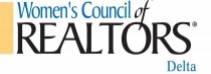 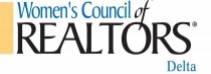 Delta Board Meeting in person at BH Royal 5887 Suite A AntiochAttendance: Jessica Robinson(President), Rwan Rasheed(President-Elect), Jody Drewry (Treasurer), Michele Dotson (2022 Event Director), Sharleen Milland (First Vice President), Virginia Viera Mitchell (Membership Director) Chair Person – Jessica RobinsonCall to Order: 10:30Agenda Approval: Rwan Rasheed Sharleen Milland 2ndApproval of Minutes: Rwan Rasheed, Michele Dotson 2ndFinancial Report: Jody DrewryBank balance as of 3/2/22: $35,884.79
No outstanding checks
Taxes have been filed
President Report: Jessica Robinson:
ADU suggested 6 chairs for panel
Double Dutch New Home Bus 3/18/22 70’s theme 80’s
Start promoting Day of the Races
We have “Mike” for organizer – speakers lap tops for lunch & learns
Jessica discussed strategic partners take to lunch TBA 
where funds  allocated for future strategic partners big fundraiser events for new strategic partners -  BBQ cook off trophy for champion event determined by Kathy Lee Gibling location – Wells Fargo committed to another year $2500 – Discussed Hospitality, Maria & Jennifer Britton to hose next meeting possibly at Loan Depot or Preferred  Lending – Rob O’Malley’s private room – Virginia mentioned DAR re-opening in March suggested their or evening event 4 to 7pm – Poker run moved to July or August – suggested members  take photos by butterfly mural President Elect – Rawan Rasheed – discussed finalizing details on Dutch Bus Wed or Thursday – Cypress or Stonewood Oakley for tour – meet at DAR  3/18 at 8:30 am bus leaves at 9 am. – serving mimosas/Breakfast – Lunch Loan Depot providing – Desert will have in Pittsburg
Discussed Sacramento State meeting 4/23 to 4/24 will get back to everyone open to all– DC trip 5/4 – 5/6 will adviseFirst Vice President: Sharleen Milland
No ReportEvents Director: Michele Dotson:Bus tour 4/18 to continue with event sales 
Event ADU 4/8 Smith landing – Brian Beckerman with Backyards & financing Rep from Zip Realty getting 5 to 6 speakers Questions & Answer will set up hosting panel & leading questions - trying to get Gus Kramer not sure will have enough time.  – Day at the Races 5/20 – Buffet provided – photo booth – Kentucky Derby type – Golden Gates Fields in Emeryville - $100 for bus ticket - $75 who drive themselves – meeting with Jessica to put together – Discussed fieldtrip for members to learn process at BackyardsMembership Director – Virginia Viera Mitchell
Total members 56-57– last meet up 2 people signed up - Cheryl Hammond new member – Jamie Fisher scholarship given – Next membership meeting 3/25 local coffee – yoga place – Sip N Scoop - advised everyone come with an elevator pitch held like speed dating – Hospitality – Maria Bruno not attended – Jessica discussed Covid testing at events show vax card or test showing negative Adjournment: 11:24 AMNext Board Meeting in person members zoom will be held April 6, 2022 at 10.30 – Place TBD